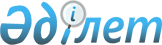 О внесении изменений в постановление Правительства Республики Казахстан от 17 октября 2008 года № 962Постановление Правительства Республики Казахстан от 15 марта 2010 года № 201

      Правительство Республики Казахстан ПОСТАНОВЛЯЕТ:



      1. Внести в постановление Правительства Республики Казахстан от 17 октября 2008 года № 962 "О мерах по реализации Указа Президента Республики Казахстан от 13 октября 2008 года № 669" (САПП Республики Казахстан, 2008 года, № 41, ст. 458) следующие изменения:



      в приложении к указанному постановлению:



      строки:

"Бишимбаев                  - Помощник Президента Республики

Куандык Валиханович           КазахстанСултанов                    - Министр экономики и бюджетного

Бахыт Турлыханович            планирования Республики КазахстанИсекешев                    - Министр индустрии и торговли

Асет Орентаевич               Республики КазахстанМынбаев                     - Министр энергетики и минеральных

Сауат Мухаметбаевич           ресурсов Республики Казахстан"

      изложить в следующей редакции:"Султанов                   - Помощник Президента Республики

Бахыт Турлыханович            КазахстанИсекешев                    - Заместитель Премьер-Министра

Асет Орентаевич               Республики Казахстан - Министр

                              индустрии и новых технологий

                              Республики КазахстанАйтжанова                   - Министр экономического развития и

Жанар Сейдахметовна           торговли Республики КазахстанМынбаев                     - Министр нефти и газа

Сауат Мухаметбаевич           Республики Казахстан".

      2. Настоящее постановление вводится в действие со дня подписания.      Премьер-Министр

      Республики Казахстан                       К. Масимов
					© 2012. РГП на ПХВ «Институт законодательства и правовой информации Республики Казахстан» Министерства юстиции Республики Казахстан
				